BOSANSKO - PODRINJSKI KANTON GORAŽDE
MINISTARSTVO ZA PRIVREDUAPLIKACIONA FORMA ZA DOSTAVLJANJE ZAHTJEVAAPLIKACIONA FORMA ZA ZAHTJEVEProgram podrške razvoju  turizma u Bosansko-podrinjskom kantou Goraže, Program ruralnog razvoja, Program unaprijeđenja usluga javnih preduzeća, Program kantonalnih novčanih podsticaja u poljoprivredi - dodjela  plastenika , Program podrške razvoju privatnog sektora, Program podrške razvoju poduzetništva i obrta Ministarstva za privredu Bosansko-podrinjskog kantona za 2020. godinu(Staviti znak ''x'' pored naziva programa u okviru kojeg je podnešen zahtjev)PODACI O APLIKANTUIZJAVA APLIKANTAAplikant pod punom moralnom, materijalnom i krivičnom odgovornošću izjavljuje da:su podaci prikazani u aplikaciji tačni, objektivni i vjerodostojni;je aplikant direktno odgovoran za pripremu, upravljanje i implementaciju aktivnosti koje su definisane u aplikaciji;aplikant ispunjava uslove i kriterije koji su propisani programom utroška sredstava Ministarstva za privredu za 2020. godinu (Programi se nalazi na internet stranici www.bpkg.gov.ba); aplikant, u cilju osiguranja finansijskih interesa Bosansko-podrinjskog kantona, prihvata da Ministarstvo provjerava podatke prikazane u aplikaciji prije dodjele granta .Potpisano od strane aplikanta:RAZLOZI ZBOG KOJIH KORISNIK SREDSTAVA PUTEM ZAHTJEVA TRAŽI DODJELU PLASTENIKA (Obrazloženje potrebe)PREGLED AKTIVNOSTI KOJE SE PLANIRAJU REALIZOVATI PO ODOBRENJU ZAHTJEVA ZA DODJELU PLASTENIKA(Navesti aktivnosti koje se planiraju realizovati po odobrenju zahtjeva, rokove aktivnostiI  i realizacije)3. KRATAK OPIS ISKUSTVA NA POSLOVIMA KOJI SU NAVEDENI U ZAHTJEVU ZA DODJELU PLASTENIKA4. CILJEVI KOJI SE POSTIŽU PROVOĐENJEM AKTIVNOSTI PO ZAHTJEVU ZA DODJELU PLASTENIKA 5. KORISNICI OBUHVAĆENI AKTIVNOSTIMA NAVEDENIM U ZAHTJEVU (njihov broj i struktura)6. OČEKIVANI REZULTATI KOJI SE PLANIRAJU OSTVARITI  U SLUČAJU DODJELE PLASTENIKA PO ZAHTJEVU (Opisati očekivane rezultate i njihov uticaj na dalje poslovanje)Mjesto i datum,                                                                 Potpis podnosioca zahtjeva      NAZIV PROJEKTA(Upisati naziv projekta)LOKACIJA PROJEKTA(Upisati tačnu lokaciju,  MZ i općinu projekta)NAZIV KOMPONENTE POSEBNOG CILJA PROGRAMA PO KOME SE TRAŽE SREDSTVAIME APLIKANTA(Upisati ime i prezime fizičkog lica ili obrtnika u poljoprivredi koji aplicira po zahtjevu)614 100Program podrške razvoju  turizma u BPKGoraže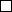 614 300Program ruralnog razvoja614 400 HAP 001 Program unaprijeđenja usluga javnih preduzeća614 500 POD 002Program kantonalnih novčanih podsticaja u poljoprivredi- dodjela plastenika        X614 500 Program podrške razvoju privatnog sektora614 500 POD 003Program podrške razvoju poduzetništva i obrtaKontakt informacije aplikanta:Poštanska adresa:Telefonski brojIme i prezime kontakt osobee-mail:Puni naziv aplikantaRegistracijski brojDatum registracijeMjesto registracijeZvanična adresa aplikantaNaziv banke kod koje aplikant ima otvoren bankovni računBroj bankovnog računaSjedište bankeIme i prezimePotpisDatum